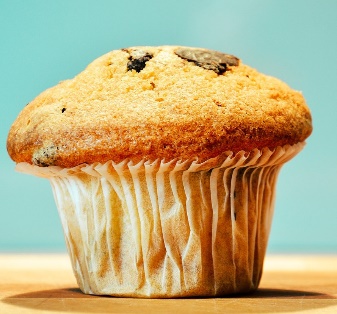 Essen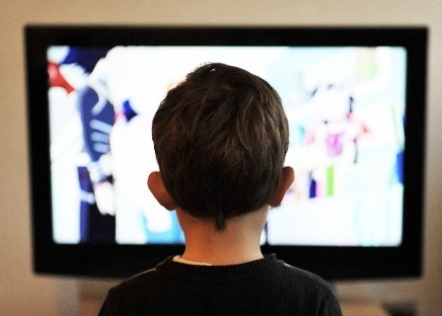 Fernsehen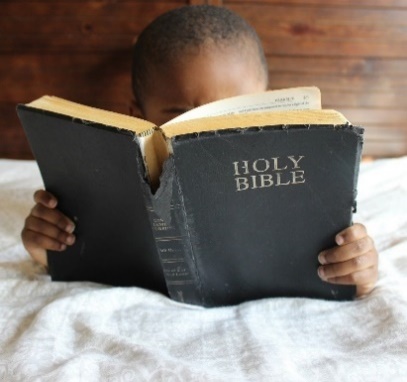 Schlafen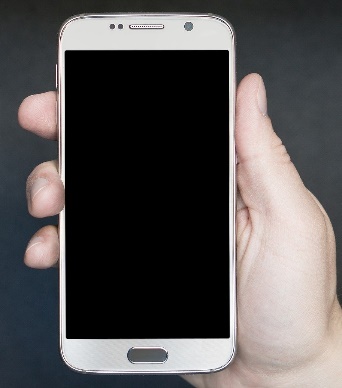 Handy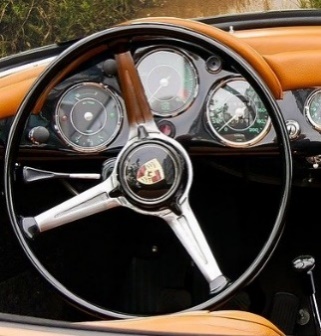 Autofahren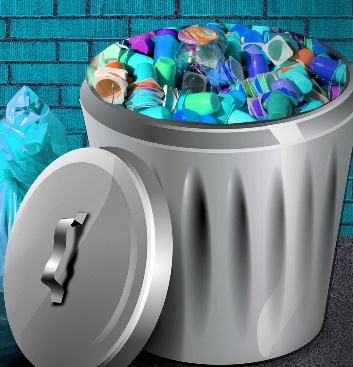 MüllEssenFernsehenSchlafenHandyAutofahrenMüll